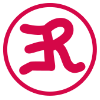 Escuelas de Rock y Música Popular – Convocatoria 2021Escuelas de Música Popular Mujeres CreadorasFicha de inscripciónLa siguiente ficha corresponde al proceso Escuelas de Rock y Música Popular Mujeres Creadoras 2021 y debe ser completada por todas las bandas y proyectos musicales interesadas en participar de este ciclo de formación.  	Todos los datos deben ser completados en los espacios abajo dispuestos para cada apartado. Una vez terminado, este mismo archivo debe ser guardado y adjuntado en un correo electrónico a escuelasderock2021@gmail.com. Ese mismo correo deberá contener el resto del material solicitado: registro de audio y video, transcripción de las letras y dossier o currículum artístico.En caso de presentar problemas con el archivo, su descarga, o dudas respecto al mismo, solicitamos dirigir todas estas consultas al correo electrónico escuelasderock2021@gmail.com. Identificación del proyecto musical*Datos obligatorios2) Identificación de los integrantes de las bandasA momento de anotar a las integrantes de la banda o proyecto musical, se debe designar a una de ellas como representante para tomar contacto cuando confirmemos la inscripción (lo indican junto a su nombre). El rut de cada integrante es fundamental para corroborar domicilios regionales.En el caso de los proyectos solistas, sólo completar con los datos de la única integrante. Sólo es necesario identificar aquí a los integrantes de la agrupación musical. No deben ser incluidos otros miembros del equipo técnico (fotógrafo, sonidista, visualista, etc.). Esta ficha debe ser enviada a escuelasderock2021@gmail.com junto a:-Dos canciones del proyecto postulante (en formato .wav o .mp3).-Las letras de ambas canciones en formato Word.-Dossier o currículum artístico.www.escuelasderock.clMinisterio de las Culturas, las Artes y el Patrimonio
Plaza Sotomayor 233, ValparaísoTeléfono: (32) 2326056 - 2326002Nombre de banda o solista *Fecha de la fundación de la banda/solista *Teléfono *Correo electrónico *Link para revisar presentación en vivoLinks a Spotify, Bandcamp, Soundcloud o similarRedes Sociales Digitales Comuna (en el caso de que los integrantes provengan de distintas comunas, se debe acordar una comuna en que la banda establezca su residencia habitual)*IntegrantesInstrumento o rol en la bandaEdadProfesión o actividadTeléfonoRUTNacionalidad